Задание на повторение: математика  04.12.2020  Катя1     +   1  =   2                                             Сумма6+1= .7+1= .8+1= .9+1= .7+3= .Задание на повторение: математика  04.12.2020  Катя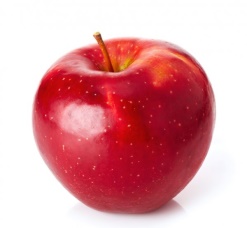 2-1= .3-1 = .4-1= .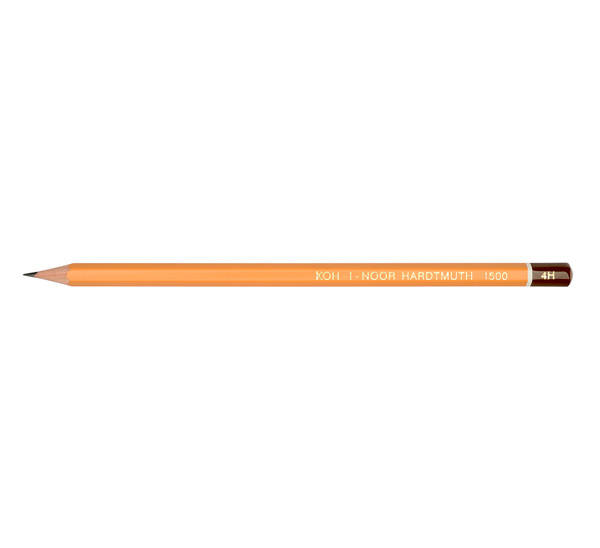 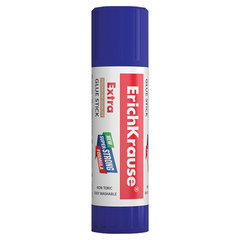 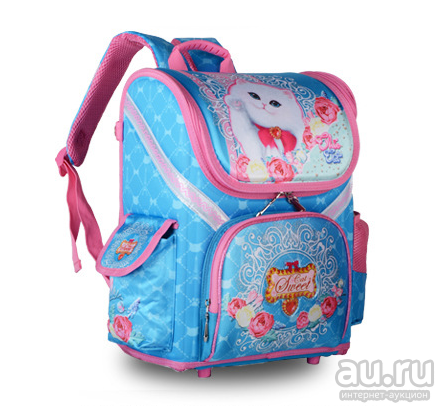 Математика 04.12.2020